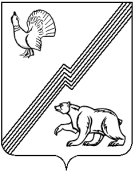 АДМИНИСТРАЦИЯ ГОРОДА ЮГОРСКАХанты-Мансийского автономного округа – Югры ПОСТАНОВЛЕНИЕот 10 января 2019 года										№ 7О внесении изменений в постановление администрации города Югорска от 26.12.2013 № 4253 «О порядке предоставления дополнительныхмер социальной поддержки и социальной помощи отдельным категориям граждан города Югорска»В соответствии с Планом мероприятий по постепенной отмене в течение 2018 – 2019 годов установленных расходных обязательств, не связанных с решением вопросов, отнесенных Конституцией Российской Федерации, федеральными законами, законами Ханты – Мансийского автономного округа – Югры к полномочиям муниципального образования городской                     округ город Югорск, утвержденным распоряжением администрации города Югорска                         от 19.07.2018 № 376:1. Внести в постановление  администрации города Югорска от 26.12.2013 № 4253                     «О порядке предоставления дополнительных мер социальной поддержки и социальной помощи отдельным категориям граждан города Югорска» (с изменениями от 05.02.2014 № 264,                      от 15.07.2014 № 3540, от 29.06.2015 № 2403, от 19.02.2016 № 392, 11.04.2017 № 816, 06.09.2017      № 2151, 10.08.2018 № 2238) следующие изменения: 1.1. В приложении 1:1.1.1. Раздел III изложить в следующей редакции:«III. Оказание социальной помощи в виде единовременных материальных выплат и компенсаций3.1. Социальная помощь в виде единовременных материальных выплат и компенсаций оказывается гражданам, указанным в подпункте 2.1.1 пункта 2.1 настоящего Положения,                     в денежной форме путем перечисления денежных средств на лицевые счета граждан, открытые в кредитных организациях, согласно заявлению.3.2. Размер единовременной выплаты устанавливается постановлением администрации города Югорска, за исключением случаев, когда размер единовременных выплат установлен иными муниципальными правовыми актами.3.3. Единовременная материальная помощь оказывается:3.3.1. Гражданам из числа первопроходцев, старожил города, работавших в поселке Комсомольский с 1962 года по 1970 год, ко Дню города Югорска на основании представленных документов (сведений):а) копия паспорта  заявителя;б) сведения о реквизитах  лицевого счета в кредитной организации;в) копия трудовой книжки;г) копия свидетельства о постановке на учет заявителя в налоговом органе по месту жительства на территории Российской Федерации.3.3.2. Гражданам, осуществляющим организацию похорон Почетных граждан                        на основании предоставленных документов (сведений):а) заявление;б) копия паспорта  заявителя;в) копия свидетельства о постановке на учет заявителя в налоговом органе по месту жительства на территории Российской Федерации;г) удостоверение, подтверждающее право на льготы (при наличии);д) свидетельство о смерти Почетного гражданина;е) сведения о реквизитах  лицевого счета в кредитной организации.Единовременная материальная помощь оказывается, если обращение последовало                                  в течение года со дня смерти  Почетного гражданина города Югорска.3.4. Компенсация стоимости подписки на городскую газету «Югорский вестник» производится следующим категориям граждан:а) ветераны Великой Отечественной войны - в размере 100% стоимости;б) вдовы ветеранов Великой Отечественной войны, узники концлагерей, инвалиды 1, 2 группы и неработающие инвалиды 3 группы, лица из числа коренных малочисленных народов Севера, ветераны труда Ханты-Мансийского автономного округа - Югры, Российской Федерации, пострадавшие от аварии на Чернобыльской АЭС, ПО «Маяк», Семипалатинском ядерном полигоне, участники трудового фронта, реабилитированные и пострадавшие                         от политических репрессий граждане - в размере 50% стоимости.Компенсация стоимости подписки на городскую газету «Югорский вестник» производится путем перечисления денежных средств обособленному структурному подразделению Советскому почтамту Управления федеральной почтовой службы                      Ханты-Мансийского автономного округа - филиала Федерального государственного унитарного предприятия «Почта России» на основании предоставленных счетов за оказанные услуги                 (за предоставленную подписку на газету «Югорский вестник») в соответствии с соглашением между администрацией города Югорска и обособленным структурным подразделением  Советского почтамта Управления федеральной почтовой службы Ханты-Мансийского автономного округа - филиала Федерального государственного унитарного предприятия                   «Почта России».3.5. Компенсация расходов на оплату стоимости проезда к месту получения медицинской помощи и обратно предоставляется категориям лиц, получающим медицинскую помощь в рамках Программы государственных гарантий оказания гражданам Российской Федерации, проживающим на территории Ханты-Мансийского автономного округа - Югры, бесплатной медицинской помощи, если необходимые медицинские услуги не могут быть предоставлены по месту проживания:а) лицам, работающим в организациях, финансируемых из бюджета города Югорска;б) детям работников организаций, финансируемых из бюджета города Югорска,                        в возрасте до 18 лет;в) студентам, обучающимся по очной форме обучения, в возрасте до 23 лет, родители которых работают в организациях, финансируемых из бюджета города Югорска;г) социально дезадаптированным гражданам - больным туберкулезом для стационарного лечения (изоляции из очагов туберкулезной инфекции), детям, направленным на санаторно-курортное лечение в противотуберкулезные учреждения.3.5.1.  Компенсация предоставляется гражданам, получившим направление для оказания медицинской (консультативной и лечебной) помощи в медицинских организациях государственной системы здравоохранения, подведомственных Департаменту здравоохранения автономного округа - Югры, а также в медицинских организациях государственной системы здравоохранения Российской Федерации, расположенных за пределами Ханты-Мансийского автономного округа - Югры за исключением:а) медицинской помощи в медицинских организациях Тюменской области в рамках соглашения по реализации программы «Сотрудничество»;б) категорий граждан, получающих компенсацию проезда к месту получения медицинской помощи в соответствии с постановлениями Правительства Ханты-Мансийского автономного округа - Югры от 25.02.2010 № 77-п «Об утверждении Положения о порядке                 и условиях предоставления гражданам частичного возмещения расходов по оплате проезда                по территории Ханты-Мансийского автономного округа - Югры к месту получения программного гемодиализа и обратно», от 14.01.2012 № 2-п «О назначении и выплате гражданам, страдающим онкологическими заболеваниями, компенсации расходов по оплате проезда по территории Ханты-Мансийского автономного округа - Югры к месту получения химиотерапии, радиологических видов лечения и (или) обратно».3.5.2. Компенсация предоставляется в виде возмещения фактической стоимости проезда по кратчайшему пути с учетом существующей транспортной схемы на железнодорожном                  (не выше стоимости проезда в купейном вагоне) или автомобильном транспорте (кроме такси).В случае, если представленные заявителем документы подтверждают произведенные расходы на проезд по более высокой категории проезда, чем установлено абзацем первым пункта 3.5.2 настоящего раздела, компенсация расходов производится на основании справки               о стоимости проезда на дату приобретения билета в соответствии с установленными категориями проезда, выданной организацией, осуществляющей продажу проездных документов (транспортное агентство), исходя из тарифов транспортной организации, осуществившей перевозку. Расходы на получение указанной справки компенсации                              не подлежат.3.5.3. Компенсация предоставляется после прибытия из медицинской организации                к месту постоянного проживания. Право на компенсацию сохраняется в течение одного года. По истечении  указанного срока компенсация не предоставляется.3.5.4. Для получения компенсации гражданином предоставляются следующие документы (сведения):а) заявление;б) копия паспорта  заявителя (свидетельство о рождении для детей до 14 лет);в) справка с места работы (для работников организаций, финансируемых из бюджета города Югорска);г) проездные документы;д) копия направления медицинской организации, выданная в соответствии                                  с установленным Департаментом здравоохранения Ханты-Мансийского автономного                  округа - Югры порядком;е) копия выписки медицинской организации, проводившей оказание медицинской помощи;ж) справка для студентов из учебного заведения, подтверждающая обучение по очной форме;з) копия свидетельства о постановке на учет заявителя в налоговом органе по месту жительства на территории  Российской Федерации;и) сведения о реквизитах  лицевого счета в кредитной организации.При необходимости сопровождения дополнительно к указанным документам предоставляются:а) проездные документы сопровождающего лица;б) копия заключения клинико-экспертной комиссии о необходимости сопровождения.Оплата стоимости проездных документов сопровождающему лицу осуществляется                 по маршруту сопровождения к месту нахождения медицинской организации и обратно                     по правилам, установленным подпунктами 3.5.2, 3.5.6 настоящего пункта.3.5.5. Компенсация стоимости проезда при использовании личного транспорта к месту получения медицинской помощи и обратно осуществляется по наименьшей стоимости проезда кратчайшим путем до населенного пункта, в котором находится  медицинская  организация. Под личным транспортом заявителя понимаются принадлежащие на праве собственности ему или членам его семьи (супруга, детей, родителей) транспортные средства, отнесенные к категориям «А» и «В» в соответствии с федеральным законодательством.В случае отсутствия сведений о нормах расхода топлива соответствующей марки транспортного средства в правовых актах Министерства транспорта Российской Федерации оплата стоимости проезда производится в соответствии с данными о расходе топлива, указанными в инструкции по эксплуатации транспортного средства, либо на основании данных о расходе топлива соответствующей марки транспортного средства смешанного цикла, представленных официальными дилерами производителей транспортных средств, в том числе полученных через веб-сайты в сети Интернет.Для оплаты стоимости проезда личным транспортом к месту получения медицинской помощи и обратно дополнительно к документам, указанным в подпункте 3.5.4  предоставляются:а) копии свидетельства о регистрации или паспорта транспортного средства, подтверждающего право собственности на транспортное средство заявителя или членов его семьи (супруга, детей, родителей);б) кассовые чеки автозаправочных станций в соответствии с нормами расхода топлива соответствующей марки транспортного средства.3.5.6. При утрате проездных документов (билетов, посадочных талонов), но при наличии документов, подтверждающих нахождение заявителя в медицинской организации, проводившей оказание медицинской помощи, оплата стоимости проезда производится                        по стоимости проезда на железнодорожном транспорте кратчайшим путем в плацкартном вагоне. В случае отсутствия железнодорожного транспорта - не свыше тарифов, предусмотренных для перевозок речным, автомобильным, авиационным транспортом,                      по наименьшей стоимости проезда.3.6. Компенсация стоимости проезда Почетным гражданам города Югорска для участия в праздновании «Дня города Югорска» предоставляется в виде возмещения фактической стоимости проезда по кратчайшему пути с учетом существующей транспортной схемы                        на основании представленных документов (сведений):а) копия паспорта заявителя;б) сведения о реквизитах  лицевого счета в кредитной организации;в) копия документа, удостоверяющего звание «Почетный гражданин города Югорска»;г) копия свидетельства о постановке на учет заявителя в налоговом органе по месту жительства на территории Российской Федерации;д) проездные документы.3.6.1. Расходы, подлежащие компенсации, включают в себя оплату стоимости проезда    от места постоянного жительства до города Югорска и обратно в размере фактических расходов, подтвержденных проездными документами (включая страховой взнос                                   на обязательное личное страхование пассажиров на транспорте, оплату услуг по оформлению проездных документов, предоставлению в поездах постельных принадлежностей), но не выше стоимости проезда:а) железнодорожным транспортом - в купейном вагоне скорого фирменного поезда,                  а в случае отсутствия по данному маршруту скорого фирменного поезда - пассажирского поезда;б) водным транспортом - в каюте V группы морского судна регулярных транспортных линий и линий с комплексным обслуживанием пассажиров, в каюте II категории речного судна всех линий сообщения, в каюте I категории судна паромной переправы;в) воздушным транспортом - в салоне экономического класса;г) автомобильным транспортом - в автомобильном транспорте общего пользования (кроме такси), при его отсутствии - в автобусах с откидными сиденьями.В случае, если представленные заявителем документы подтверждают произведенные расходы на проезд по более высокой категории проезда, чем установлено абзацем настоящего пункта, компенсация расходов производится на основании справки о стоимости проезда на дату приобретения билета в соответствии с установленными категориями проезда, выданной организацией, осуществляющей продажу проездных документов (транспортное агентство), исходя из тарифов транспортной организации, осуществившей перевозку. Расходы                              на получение указанной справки компенсации не подлежат.Также не подлежат оплате расходы по добровольному страхованию жизни                             на транспорте.Право на компенсацию сохраняется в течение одного года со дня празднования Дня города Югорска, в котором Почетный гражданин города Югорска принимал участие.                        По истечении  указанного срока компенсация не предоставляется.».1.1.2. Пункт 7.1 раздела VII  изложить в следующей редакции:«7.1. Финансирование расходов, связанных с предоставлением дополнительных мер социальной поддержки и социальной помощи отдельным категориям граждан города Югорска, включая банковские услуги, осуществляется за счет средств бюджета города Югорска                         в пределах средств, предусмотренных на реализацию муниципальных программ города Югорска «Социально – экономическое развитие и муниципальное управление», «Культурное пространство».».1.3. Приложение 3  изложить   в новой редакции (приложение).2. Опубликовать постановление в официальном печатном издании города Югорска                и разместить на официальном сайте органов местного самоуправления города Югорска.3. Настоящее постановление вступает в силу после его официального опубликования                и распространяется на правоотношения, возникшие с 01.01.2019.4. Контроль за выполнением постановления возложить на заместителя главы города Югорска Т.И. Долгодворову.    Глава города Югорска		                                          	                                А.В. БородкинПриложениек постановлениюадминистрации города Югорскаот 10 января 2019 года № 7Приложение 3к постановлениюадминистрации города Югорскаот   26 декабря 2013 года   №  4253Состав 
комиссии по оказанию единовременной материальной помощи гражданам, 
оказавшимся в трудной  жизненной ситуации либо в чрезвычайной ситуацииЗаместитель главы города Югорска, курирующий социальные вопросы, председатель КомиссииЗаместитель председателя Думы города Югорска, заместитель председателя Комиссии (по согласованию)Заместитель начальника отдела по организационно-массовой и социальной работе Управления социальной политики администрации города Югорска, секретарь КомиссииЧлены комиссии:Начальник управления по бухгалтерскому учету и отчетности, главный бухгалтер администрации города ЮгорскаНачальник юридического управления администрации города ЮгорскаПредставитель Югорской городской организации общероссийской общественной организации «Всероссийское общество инвалидов) (ВОИ) (по согласованию)Представитель общественной организации «Югорская городская общественная организация ветеранов Великой Отечественной войны, ветеранов труда (пенсионеров)»                     (по согласованию)Исполнительный директор Благотворительного фонда «Возрождение»                                   (по согласованию)Член Общественной палаты Ханты-Мансийского автономного округа – Югры                       (по согласованию)Заместитель начальника Управления образования администрации города ЮгорскаВедущий  специалист отдела организации оказания социальной помощи и работы                     с обращениями граждан казенного учреждения «Центр социальных выплат Югры» филиал                  в городе Югорске (по согласованию)